Gemeinschaftsgrundschule Palenberg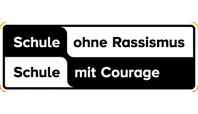 Auf der Houff 17a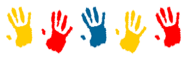 52531 Übach- Palenberg________________________________________________________________________________Schulstart in das Schuljahr 2022/23								08.08.2022Liebe Kinder der GGS Palenberg,wir hoffen, ihr hattet schöne und erholsame Ferien. Das Wetter war sehr sommerlich und ihr konntet die schöne Zeit sicherlich genießen.Wir freuen uns am Mittwoch, den 10.08.2022 schon sehr auf das neue Schuljahr mit euch. Der Unterricht beginnt um 8 Uhr und wie immer starten wir um 7.45 Uhr mit dem offenen Anfang. Die OGS ist in den Ferien, am 18.07., bereits gestartet.Herzliche Grüße,das Kollegium der GGS/OGS -------------------------------------Sehr geehrte Eltern und Erziehungsberechtigte der GGS/OGS Palenberg,wir hoffen, auch Sie hatten erholsame Ferien und begrüßen Sie herzlich zum neuen Schuljahr.Das neue Schuljahr haben wir bereits vorbereitet und stecken nun in den allerletzten Planungen.Ganz herzlich möchten wir die Eltern unserer Schulneulinge begrüßen und sie willkommen heißen.An unserer Schule hat es Neubesetzungen gegeben. Frau Sottek wird fortan unser Team verstärken und, wie bereits vor den Ferien angekündigt, als Pädagogin im multiprofessionellen Team (MPT) die Kinder der Stufen 3 und 4 unterstützen. Der Schwimmunterricht wird in diesem Schuljahr durch Herrn Kastler vom DLRG verstärkt, der uns mit vier Wochenstunden zugeteilt werden konnte. Wir heißen beide herzlich willkommen. Frau Prejean wird nach den Herbstferien aus ihrer Elternzeit zurückkommen und die Klasse 1a weiterführen. Frau Salomon, unsere Sonderpädagogin startet mit den Kindern und befindet sich im engen Austausch mit Frau Prejean, sodass der Übergang reibungslos verlaufen wird. Frau Salomon wird nach den Herbstferien vorrangig die Stufen 1 und 2 begleiten, sodass der Kontakt mit den Kindern erhalten bleibt.In diesen Zeiten des Lehrermangels, freue ich mich über unsere vergleichsweise gute personelle Situation, da die Besetzung von Lehrerstellen im Kreisgebiet und sicherlich auch bundesweit zurzeit eine große Herausforderung darstellt.Auch bei der Landesregierung gab es Neubesetzungen. Frau Dorothee Feller wurde als neue Schulministerin bestellt. Ihren Brief haben Sie über die Klassenlehrer*innen erhalten, in dem die Corona- Maßnahmen in den Schulen erklärt werden. Bitte lesen Sie aufmerksam die ausführlichen Erklärungen. Hierzu nur kurz:Abstände einhalten, wo es möglich/sinnvoll istregelmäßiges Händewaschenfreiwilliges Tragen einer Maske wird empfohlenregelmäßiges Lüften der Klassenräume/Flure wird beibehaltenAm ersten Schultag, aber auch anlassbezogen, erhalten die Kinder die Möglichkeit einen Antigenselbsttest (Nasentest) selbst durchzuführen. Ihr Kind erhält für häusliche, anlassbezogene Testungen am Mittwoch Selbsttests mit nach Hause. Pro Monat können max. fünf Tests pro Kind herausgeben werden. Anlassbezogen bedeutet, dass Symptome wie z.B. Husten, Schnupfen, Fieber, Durchfall vorliegen. Begrüßen würden wir es natürlich, wenn Sie ihr Kind bereits am Morgen des ersten Schultages zuhause testen würden. Wer sich krank fühlt, sollte sich testen und gehört an diesem Tag nicht in die Schule.  Kommunikation:Es ist mir ein besonderes Anliegen, Sie auf die unterschiedlichen Möglichkeiten der Kommunikation zwischen Ihnen, liebe Eltern und der Schule hinzuweisen.Am ersten Schultag erhält Ihr Kind von der/dem Klassenlehrer*in wichtige Informationen zum neuen Schuljahr (Terminplan 1. Halbjahr, Stundenplan). Bitte schauen Sie regelmäßig in die gelbe Postmappe. Auch Elternbriefe erhalten Sie auf diesem Weg, falls Sie nicht, anlassbedingt, digital an Sie gesendet werden. Bitte besuchen Sie die Klassenpflegschaftssitzungen, um sich über Planungen der Klasse und der Schule zu informieren (siehe Terminplan). Selbstverständlich finden auch wieder die Neuwahlen der Klassenpflegschaftsvorsitzenden und deren Vertreter statt. Eine Einladung erhalten Sie aber noch von den/dem Klassenlehrer*innen.Die Lehrerinnen und Lehrer können Sie mit einem Eintrag ins Hausaufgabenheft mit der Bitte um einen Termin oder Kontaktaufnahme erreichen. Alle Kolleg*innen sind auch über Ihre dienstliche E-Mail Adresse erreichbar, die auf …..@ggs-palenberg.de endet.Mit Fragen zur OGS- Betreuung, können Sie sich auch direkt an diese wenden:  ogs@ggs-palenberg.deAuf unserer Homepage finden Sie ebenfalls wichtige Informationen: www.ggs-palenberg.deNicht zuletzt bieten auch die Padlets (digitale Pinnwände) der Klassenlehrer*innen Möglichkeiten zur Weitergabe von Informationen. Die Lehrer*innen geben gerne den Link hierzu an Sie weiter.Trotz aller digitalen Möglichkeiten begrüßen wir auch den persönlichen Austausch und freuen uns, dass dieser wieder möglich ist. Hinweisen möchte ich schon einmal auf das Projekt „Mathe schützt nicht vor dem Ertrinken“, das wieder eine Woche vor und eine Woche nach den Herbstferien stattfinden wird und an dem, nach Vorgabe der Stadtverwaltung, die dritten Schuljahre teilnehmen werden.Unser Grillfest findet am Freitag, 26.08.2022 ab 17 Uhr, wie angekündigt, auf dem Schulhof statt. Eine Anmeldung ist, wegen unserer Planung, unbedingt erforderlich.Vielen Dank für die Aufmerksamkeit, mit der Sie die Schulmail/ den Elternbrief gelesen haben.Auch im neuen Schuljahr freuen wir uns auf eine gute Zusammenarbeit mit Ihnen und Ihren Kindern.Mit freundlichen GrüßenB. WanzekKonrektorin/komm. Schulleiterin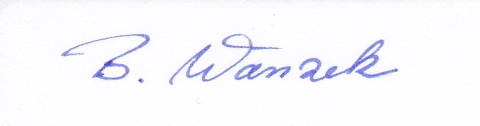 